Учительская спартакиада.В дни весенних каникул на базе спортивного комплекса «Сокол» проходила Спартакиада учителей образовательных учреждений Ужурского района, посвященная 70-летию Победы в Великой Отечественной войне.15 педагогов и работников школы приняли участие в I и  II этапе Спартакиады, где заняли почетное II место. Третий, заключительный этап, назначен на сентябрь 2015года.ПОЗДРАВЛЯЕМ ВСЕХ УЧАСТНИКОВ!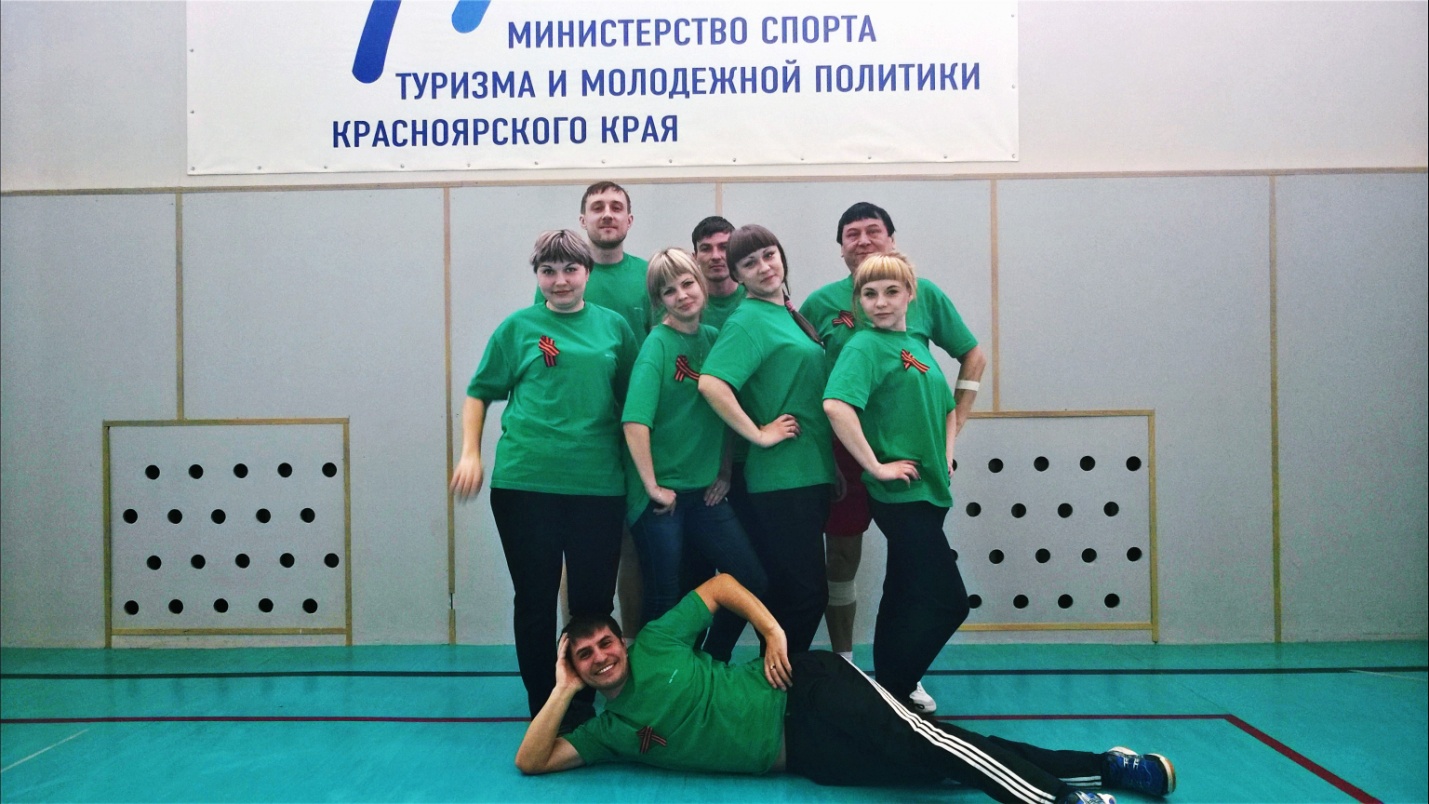 